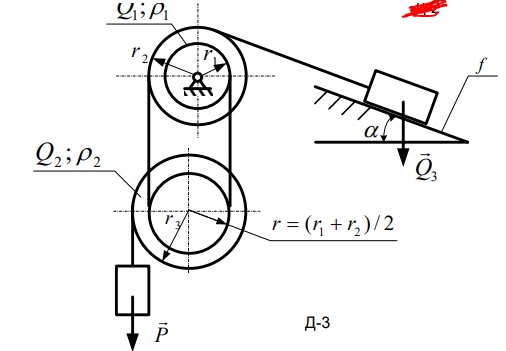 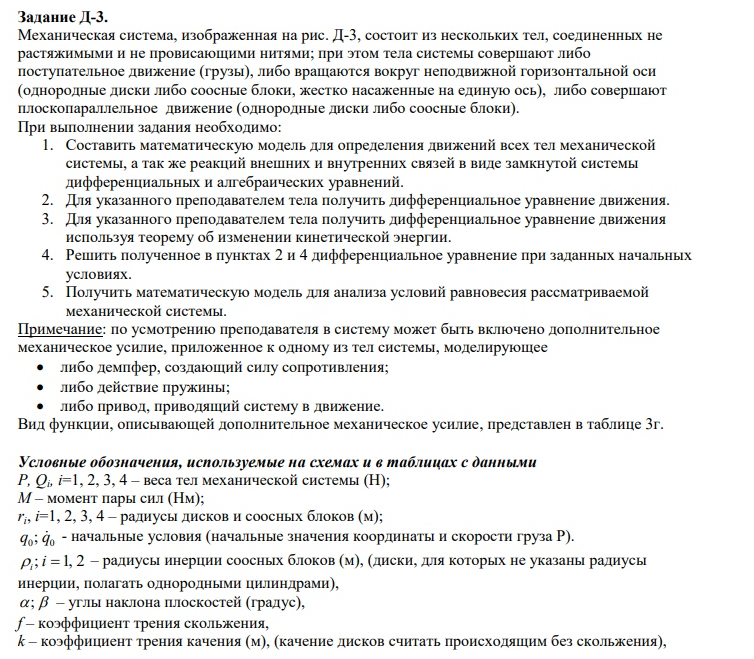 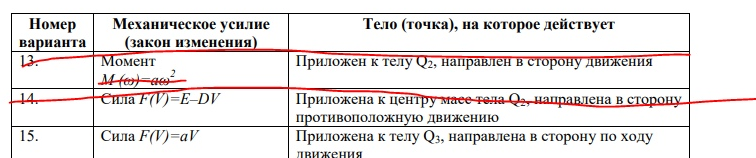 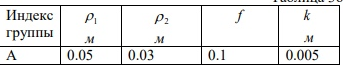 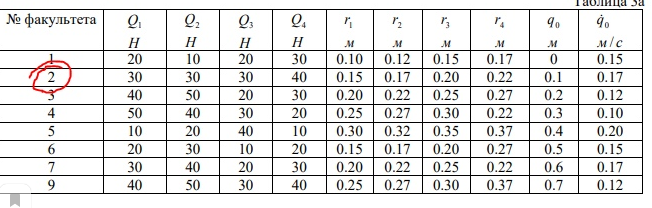 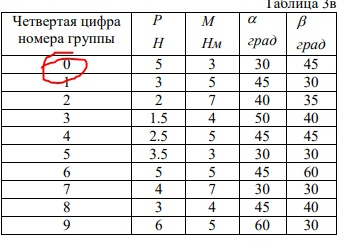 № факультета 2четвертая цифра номера группы 0